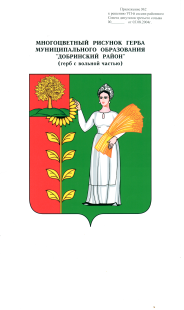 П О С Т А Н О В Л Е Н И ЕАДМИНИСТРАЦИИ СЕЛЬСКОГО ПОСЕЛЕНИЯСРЕДНЕМАТРЕНСКИЙ СЕЛЬСОВЕТДобринского муниципального района Липецкой области29.12.2018г.                                   с.Средняя Матренка                                № 92Об утверждении Порядка составления, утверждения и ведения                 бюджетной сметы администрации сельского поселения                    Среднематренский сельсовет Добринского муниципального района.	В соответствии со статьями 158, 161, 221 Бюджетного кодекса Российской Федерации и Общими требованиями к порядку составления, утверждения и ведения бюджетных смет казенных учреждений, утвержденными приказом Министерства финансов Российской Федерации от 14.02.2018 N 26н, руководствуясь Уставом сельского поселения Среднематренский сельсовет, администрация сельского поселения СреднематренскийПОСТАНОВЛЯЕТ: 1. Утвердить Порядок составления, утверждения и ведения бюджетной сметы  администрации сельского поселения Среднематренский сельсовет Добринского муниципального района согласно приложению к настоящему постановлению.2. Настоящее постановление вступает в силу с момента его подписания и применяется к правоотношениям, возникшим при составлении, утверждении и ведении бюджетной сметы администрации сельского поселения Среднематренский сельсовет, начиная с составления, утверждения и ведения бюджетной сметы на 2019 год (на 2019 год и плановый период 2020 и 2021 годов).3. Контроль за исполнением настоящего постановления оставляю за собой.Глава администрации                                                                                                                                 сельского поселения                                                                         Н.А.ГущинаПриложениек постановлению администрации  сельского поселенияСреднематренский сельсоветот 29.12.2018г. № 92ПОРЯДОКСОСТАВЛЕНИЯ, УТВЕРЖДЕНИЯ И ВЕДЕНИЯ БЮДЖЕТНОЙ СМЕТЫАДМИНИСТРАЦИИ СЕЛЬСКОГО ПОСЕЛЕНИЯ СРЕДНЕМАТРЕНСКИЙ СЕЛЬСОВЕТ ДОБРИНСКОГО МУНИЦИПАЛЬНОГО РАЙОНАI. Общие положения1.1.Настоящий Порядок разработан в соответствии со статьями 158, 161, 221 Бюджетного кодекса Российской Федерации и Общими требованиями к порядку составления, утверждения и ведения бюджетной сметы казенного учреждения, утвержденными приказом Министерства финансов Российской Федерации от 14 февраля 2018 г. N 26н, и определяет правила составления, утверждения и ведения бюджетной сметы администрации сельского поселения Среднематренский сельсовет  Добринского муниципального района.1.2. Бюджетная смета (далее - смета) составляется и ведется в целях установления объема и распределения направлений расходов средств бюджета  сельского поселения Среднематренский сельсовет на срок действия решения о бюджете сельского поселения Среднематренский сельсовет Добринского муниципального района на очередной финансовый год и плановый период в пределах доведенных в установленном порядке лимитов бюджетных обязательств на принятие и (или) исполнение бюджетных обязательств по обеспечению выполнения функций учреждения, включая бюджетные обязательства по предоставлению бюджетных инвестиций и субсидий юридическим лицам (в том числе субсидии бюджетным и автономным учреждениям), субсидий, субвенций и иных межбюджетных трансфертов (далее - лимиты бюджетных обязательств).II. Составление смет учреждений2.1. Показатели сметы формируются в разрезе кодов классификации расходов бюджетов бюджетной классификации Российской Федерации с детализацией по кодам подгрупп и элементов видов расходов классификации расходов бюджетов, с дополнительной детализацией по кодам статей (подстатей) классификации операций сектора государственного управления и кодам аналитических показателей в пределах доведенных лимитов бюджетных обязательств.2.2. Смета составляется администрацией сельского поселения Среднематренский сельсовет по форме согласно приложению 1 к настоящему Порядку в 2 экземплярах, один экземпляр после утверждения представляется в бюджетный отдел управления финансов администрации Добринского муниципального района.Смета составляется и ведется на основании обоснований (расчетов) плановых сметных показателей, являющихся неотъемлемой частью сметы, составление и ведение которых осуществляется в соответствии с главой IV настоящего Порядка. Смета составляется на текущий финансовый год и плановый период в рублях.Показатели сметы и показатели обоснований (расчетов) плановых сметных показателей должны соответствовать друг другу.В целях формирования сметы на очередной финансовый год на этапе составления проекта бюджета на очередной финансовый год и плановый период администрация сельского поселения Среднематренский сельсовет составляет проект сметы на очередной финансовый год и плановый период по форме согласно приложению 1 к настоящему Порядку и представляет в бюджетный отдел управления финансов администрации Добринского муниципального района до 15 ноября текущего финансового года.Формирование проекта сметы на очередной финансовый год и плановый период осуществляется в соответствии с настоящим Порядком.2.3. Смета реорганизуемого учреждения составляется на период текущего финансового года и планового периода в объеме доведенных лимитов бюджетных обязательств на текущий финансовый год и плановый период.III. Утверждение смет учреждений3.1. Смета учреждения, являющегося органом местного самоуправления, осуществляющим бюджетные полномочия главного распорядителя бюджетных средств, утверждается руководителем этого органа.3.2. Смета и обоснование (расчеты) плановых сметных показателей утверждаются руководителем учреждения и должны соответствовать доведенным до него лимитам бюджетных обязательств.3.3. Утверждение сметы учреждения осуществляется не позднее десяти рабочих дней со дня доведения лимитов бюджетных обязательств.3.4. Утвержденные сметы с обоснованиями (расчетами) плановых сметных показателей, использованными при формировании сметы, направляются управлению финансов не позднее одного рабочего дня после утверждения сметы.IV. Ведение смет учреждений4.1. Ведением сметы в целях настоящего порядка является внесение изменений в смету в пределах доведенных администрации сельского поселения Среднематренский сельсовет в установленном порядке объемов соответствующих лимитов бюджетных обязательств.Изменения показателей сметы составляются учреждением по форме согласно приложению 2 к настоящему Порядку.4.2. Внесение изменений в смету осуществляется путем утверждения изменений показателей - сумм увеличения, отражающихся со знаком "плюс", и (или) уменьшения, отражающихся со знаком "минус", объемов сметных назначений:- изменяющих объемы сметных назначений в случае изменения доведенных учреждению в установленном порядке лимитов бюджетных обязательств;- изменяющих распределение сметных назначений по кодам классификации Российской Федерации расходов бюджета, требующих изменения показателей бюджетной росписи главного распорядителя (распорядителя) бюджетных средств и лимитов бюджетных обязательств;- изменяющих распределение сметных назначений по кодам классификации операций сектора государственного управления, требующих изменения утвержденного объема лимитов бюджетных обязательств;- изменяющих объемы сметных назначений, приводящих к перераспределению их между разделами сметы;- изменяющих иные показатели, предусмотренные Порядком ведения сметы.4.3. Изменения в смету формируются на основании изменений показателей обоснований (расчетов) плановых сметных показателей, сформированных в соответствии с пунктом 2.2. настоящего Порядка.В случае изменения показателей обоснований (расчетов) плановых сметных показателей, не влияющих на показатели сметы учреждения, осуществляется изменение только показателей обоснований (расчетов) плановых сметных показателей измененные показатели обоснований (расчетов) плановых сметных показателей утверждаются руководителем учреждения.4.4. Внесение изменений в смету, требующих изменения показателей бюджетной росписи главного распорядителя (распорядителя) бюджетных средств и лимитов бюджетных обязательств, утверждается после внесения в установленном законодательством Российской Федерации порядке изменений в бюджетную роспись главного распорядителя (распорядителя) бюджетных средств и лимиты бюджетных обязательств.4.5. Утверждение изменений в показатели сметы и изменений обоснований (расчетов) плановых сметных показателей осуществляется в сроки, предусмотренные пунктом 3.3. настоящего Порядка, в случаях внесения изменений в смету, установленных абзацами вторым - четвертым пункта 4.2. настоящего Порядка.Приложение 1к Порядку составления, утверждения и ведениябюджетной сметы УТВЕРЖДАЮ(наименование должности лица, утверждающего смету;(наименование должности лица, утверждающего смету;(наименование должности лица, утверждающего смету;наименование главного распорядителя (распорядителя) бюджетных средств; учреждения)наименование главного распорядителя (распорядителя) бюджетных средств; учреждения)наименование главного распорядителя (распорядителя) бюджетных средств; учреждения)___________________________________________________________________________________________(подпись)(расшифровка подписи)"__" _____________  20__ г.БЮДЖЕТНАЯ СМЕТА НА 20__ ФИНАНСОВЫЙ ГОДБЮДЖЕТНАЯ СМЕТА НА 20__ ФИНАНСОВЫЙ ГОДБЮДЖЕТНАЯ СМЕТА НА 20__ ФИНАНСОВЫЙ ГОДБЮДЖЕТНАЯ СМЕТА НА 20__ ФИНАНСОВЫЙ ГОДБЮДЖЕТНАЯ СМЕТА НА 20__ ФИНАНСОВЫЙ ГОДКОДЫ(НА 20__ ФИНАНСОВЫЙ ГОД И ПЛАНОВЫЙ ПЕРИОД 20__ И 20__ ГОДОВ1)(НА 20__ ФИНАНСОВЫЙ ГОД И ПЛАНОВЫЙ ПЕРИОД 20__ И 20__ ГОДОВ1)(НА 20__ ФИНАНСОВЫЙ ГОД И ПЛАНОВЫЙ ПЕРИОД 20__ И 20__ ГОДОВ1)(НА 20__ ФИНАНСОВЫЙ ГОД И ПЛАНОВЫЙ ПЕРИОД 20__ И 20__ ГОДОВ1)(НА 20__ ФИНАНСОВЫЙ ГОД И ПЛАНОВЫЙ ПЕРИОД 20__ И 20__ ГОДОВ1)(НА 20__ ФИНАНСОВЫЙ ГОД И ПЛАНОВЫЙ ПЕРИОД 20__ И 20__ ГОДОВ1)Формы по ОКУД0501012"____" __________________________ 20_____ г.2"____" __________________________ 20_____ г.2"____" __________________________ 20_____ г.2"____" __________________________ 20_____ г.2"____" __________________________ 20_____ г.2ДатаПолучатель бюджетных средствПолучатель бюджетных средствПолучатель бюджетных средств_____________________________________________________________________________________________________________________________________________________________________________________________по Сводному рееструРаспорядитель бюджетных средствРаспорядитель бюджетных средствРаспорядитель бюджетных средств_____________________________________________________________________________________________________________________________________________________________________________________________по Сводному рееструГлавный распорядитель бюджетных средствГлавный распорядитель бюджетных средствГлавный распорядитель бюджетных средств_____________________________________________________________________________________________________________________________________________________________________________________________Глава по БКНаименование бюджетаНаименование бюджетаНаименование бюджета_____________________________________________________________________________________________________________________________________________________________________________________________по ОКТМОЕдиница измерения: руб.Единица измерения: руб.Единица измерения: руб.по ОКЕИ383Раздел 1. Итоговые показатели бюджетной сметыРаздел 1. Итоговые показатели бюджетной сметыРаздел 1. Итоговые показатели бюджетной сметыРаздел 1. Итоговые показатели бюджетной сметыРаздел 1. Итоговые показатели бюджетной сметыКод по бюджетной классификации Российской ФедерацииКод по бюджетной классификации Российской ФедерацииКод по бюджетной классификации Российской ФедерацииКод по бюджетной классификации Российской ФедерацииКод аналитического показателя4Суммаразделподразделцелевая статьявид расходоввид расходовна 20__ годна 20__ год на 20__ год (на текущий финансовый год)(на первый год планового периода) (на второй год планового периода)12345678Итого по коду БКИтого по коду БКВсего1 В случае утверждения решения о бюджете на очередной финансовый год и плановый период.1 В случае утверждения решения о бюджете на очередной финансовый год и плановый период.1 В случае утверждения решения о бюджете на очередной финансовый год и плановый период.1 В случае утверждения решения о бюджете на очередной финансовый год и плановый период.1 В случае утверждения решения о бюджете на очередной финансовый год и плановый период.1 В случае утверждения решения о бюджете на очередной финансовый год и плановый период.1 В случае утверждения решения о бюджете на очередной финансовый год и плановый период.Приложение 2к Порядку составления, утверждения и ведениябюджетной сметы УТВЕРЖДАЮ(наименование должности лица, утверждающего изменения показателей сметы;(наименование должности лица, утверждающего изменения показателей сметы;(наименование должности лица, утверждающего изменения показателей сметы;наименование главного распорядителя (распорядителя) бюджетных средств; учреждения)наименование главного распорядителя (распорядителя) бюджетных средств; учреждения)наименование главного распорядителя (распорядителя) бюджетных средств; учреждения)___________________________________________________________________________________________(подпись)(расшифровка подписи)"__" _____________  20__ г.ИЗМЕНЕНИЕ ПОКАЗАТЕЛЕЙ БЮДЖЕТНОЙ СМЕТЫ НА 20__ ФИНАНСОВЫЙ ГОДИЗМЕНЕНИЕ ПОКАЗАТЕЛЕЙ БЮДЖЕТНОЙ СМЕТЫ НА 20__ ФИНАНСОВЫЙ ГОДИЗМЕНЕНИЕ ПОКАЗАТЕЛЕЙ БЮДЖЕТНОЙ СМЕТЫ НА 20__ ФИНАНСОВЫЙ ГОДИЗМЕНЕНИЕ ПОКАЗАТЕЛЕЙ БЮДЖЕТНОЙ СМЕТЫ НА 20__ ФИНАНСОВЫЙ ГОДИЗМЕНЕНИЕ ПОКАЗАТЕЛЕЙ БЮДЖЕТНОЙ СМЕТЫ НА 20__ ФИНАНСОВЫЙ ГОДИЗМЕНЕНИЕ ПОКАЗАТЕЛЕЙ БЮДЖЕТНОЙ СМЕТЫ НА 20__ ФИНАНСОВЫЙ ГОДИЗМЕНЕНИЕ ПОКАЗАТЕЛЕЙ БЮДЖЕТНОЙ СМЕТЫ НА 20__ ФИНАНСОВЫЙ ГОДКОДЫ(НА 20__ ФИНАНСОВЫЙ ГОД И ПЛАНОВЫЙ ПЕРИОД 20__ И 20__ ГОДОВ1)(НА 20__ ФИНАНСОВЫЙ ГОД И ПЛАНОВЫЙ ПЕРИОД 20__ И 20__ ГОДОВ1)(НА 20__ ФИНАНСОВЫЙ ГОД И ПЛАНОВЫЙ ПЕРИОД 20__ И 20__ ГОДОВ1)(НА 20__ ФИНАНСОВЫЙ ГОД И ПЛАНОВЫЙ ПЕРИОД 20__ И 20__ ГОДОВ1)(НА 20__ ФИНАНСОВЫЙ ГОД И ПЛАНОВЫЙ ПЕРИОД 20__ И 20__ ГОДОВ1)(НА 20__ ФИНАНСОВЫЙ ГОД И ПЛАНОВЫЙ ПЕРИОД 20__ И 20__ ГОДОВ1)Формы по ОКУД0501013"____" __________________________ 20_____ г.2"____" __________________________ 20_____ г.2"____" __________________________ 20_____ г.2"____" __________________________ 20_____ г.2"____" __________________________ 20_____ г.2ДатаПолучатель бюджетных средствПолучатель бюджетных средствПолучатель бюджетных средств_____________________________________________________________________________________________________________________________________________________________________________________________по Сводному рееструРаспорядитель бюджетных средствРаспорядитель бюджетных средствРаспорядитель бюджетных средств_____________________________________________________________________________________________________________________________________________________________________________________________по Сводному рееструГлавный распорядитель бюджетных средствГлавный распорядитель бюджетных средствГлавный распорядитель бюджетных средств_____________________________________________________________________________________________________________________________________________________________________________________________Глава по БКНаименование бюджетаНаименование бюджетаНаименование бюджета_____________________________________________________________________________________________________________________________________________________________________________________________по ОКТМОЕдиница измерения: руб.Единица измерения: руб.Единица измерения: руб.по ОКЕИ383Раздел 1. Итоговые изменения показателей бюджетной сметыРаздел 1. Итоговые изменения показателей бюджетной сметыРаздел 1. Итоговые изменения показателей бюджетной сметыРаздел 1. Итоговые изменения показателей бюджетной сметыРаздел 1. Итоговые изменения показателей бюджетной сметыРаздел 1. Итоговые изменения показателей бюджетной сметыКод по бюджетной классификации Российской ФедерацииКод по бюджетной классификации Российской ФедерацииКод по бюджетной классификации Российской ФедерацииКод по бюджетной классификации Российской ФедерацииКод аналитического показателя4Сумма (+,-)разделподразделцелевая статьявид расходоввид расходовна 20__ годна 20__ год на 20__ год (на текущий финансовый год)(на первый год планового периода) (на второй год планового периода)12345678Итого по коду БКИтого по коду БКВсего1 В случае утверждения решения о бюджете на очередной финансовый год и плановый период.1 В случае утверждения решения о бюджете на очередной финансовый год и плановый период.1 В случае утверждения решения о бюджете на очередной финансовый год и плановый период.1 В случае утверждения решения о бюджете на очередной финансовый год и плановый период.1 В случае утверждения решения о бюджете на очередной финансовый год и плановый период.1 В случае утверждения решения о бюджете на очередной финансовый год и плановый период.1 В случае утверждения решения о бюджете на очередной финансовый год и плановый период.2 Указывается дата подписания изменений показателей сметы, в случае утверждения изменений показателей сметы руководителем учреждения — дата утверждения изменений показателей сметы.2 Указывается дата подписания изменений показателей сметы, в случае утверждения изменений показателей сметы руководителем учреждения — дата утверждения изменений показателей сметы.2 Указывается дата подписания изменений показателей сметы, в случае утверждения изменений показателей сметы руководителем учреждения — дата утверждения изменений показателей сметы.2 Указывается дата подписания изменений показателей сметы, в случае утверждения изменений показателей сметы руководителем учреждения — дата утверждения изменений показателей сметы.2 Указывается дата подписания изменений показателей сметы, в случае утверждения изменений показателей сметы руководителем учреждения — дата утверждения изменений показателей сметы.2 Указывается дата подписания изменений показателей сметы, в случае утверждения изменений показателей сметы руководителем учреждения — дата утверждения изменений показателей сметы.2 Указывается дата подписания изменений показателей сметы, в случае утверждения изменений показателей сметы руководителем учреждения — дата утверждения изменений показателей сметы.2 Указывается дата подписания изменений показателей сметы, в случае утверждения изменений показателей сметы руководителем учреждения — дата утверждения изменений показателей сметы.